Растения - живой организмРастения- многоклеточные эукариотические автотрофные организмы, тело которых разделено на органы -корень, стебель, листБотаника -  наука, изучающая жизнь растений, их внешнее и внутреннее строение, жизнедеятельность, условия обитания, распространение на Земле, взаимодействие с окружающей средой и друг с другом.Распространение: от Антарктиды и Арктики до АфрикиСтроение клетки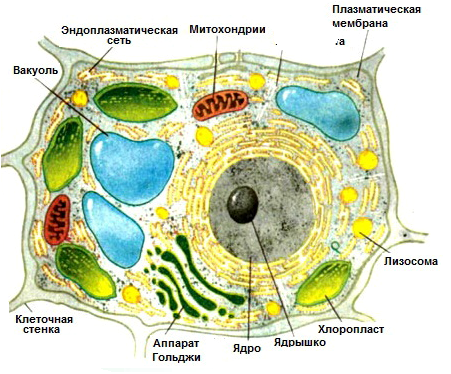 Рис. Строение растительной клеткиОсобенности растительной клетки: наличие твердой толстой целлюлозной клеточной стенкиналичие пластид и в них хлорофилла, наличие вакуолей с клеточным соком, накопление крахмалаРастение как живой организм обладает следующими свойствами живого:а) обмен веществ и энергии;б) рост;в) развитие и размножение;г) раздражимость;д) наследственность и изменчивость и т.д.3. Клетки ---- ткани----- органы----- организмОрган- часть тела, которая имеет определенное строение и выполняющая определенные функцииОрганыВегетативные	               Репродуктивные(органы, выполняющие функции питания и роста)                      (органы, обеспечивающие   	                    размножение)                                                                                            Бесполого                       Полового	Домашнее задание: параграф 16Структуры клеткистроениефункцииЦитоплазматическая мембранаТонкая прозрачная пленкаУчастие в обмене веществ, избирательная проницаемостьКлеточная оболочка(стенка)Покрывает мембрану, у растений состоит из целлюлозы ( у грибов – из хитина, у бактерий- из муреина). Пронизана порами для связи клетокЗащита клетки от внешних воздействий, придает клетке формуЦитоплазмаВнутренняя полужидкая среда клетки, в которой находятся все органоидыОбъединяет все органоиды клетки, в ней протекают все процессы обмена веществЯдро Ограничено ядерной оболочкой, пронизано порами, внутри ядрышко, хромосомыХранение и передача наследственной информации, регулирует процессы обмена веществОрганоидыОрганоидыОрганоидыВакуольПолость, заполненная клеточным сокомРегуляция давления на цитоплазматическую мембрану, запас питательных веществПластиды:А)ХлоропластыБ)ХромопластыВ)ЛейкопластыЗеленые пластиды (содержат пигмент хлорофилл)Цветные  пластидыБесцветные пластидыФотосинтезОкраска плодов, лепестков, осенних листьевЗапас органических веществМитохондрииОвальные тельца с внутренними складкамиОбразование энергииРибосомыМелкие округлые тельцаОбразование белкаЭндоплазматическая сетьСеть канальцевОбразование, хранение  и транспорт органических веществЛизосомыОкруглые тельца, содержащие ферментыРазрушение органических веществАппарат ГольджиСтопка плоских мешочковОбразование лизосом. Синтез органических веществ, их хранение и транспорт